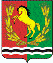 АДМИНИСТРАЦИЯМУНИЦИПАЛЬНОГО ОБРАЗОВАНИЯ ЧКАЛОВСКИЙ  СЕЛЬСОВЕТ АСЕКЕЕВСКОГО  РАЙОНА  ОРЕНБУРГСКОЙ  ОБЛАСТИП О С Т А Н О В Л Е Н И Е26.05.2021                                     п.Чкаловский                                        № 35-пО внесении изменений в постановление администрации муниципального образования Чкаловский сельсовет  от 10.09.2019 № 53-п «О  мерах по профилактике терроризма и экстремизма, а также 
минимизации и ликвидации последствий проявлений терроризма и экстремизмана территории муниципального образования Чкаловский сельсовет»           В соответствии с Федеральными законами от 06.10.2003 № 131-ФЗ «Об общих принципах организации местного самоуправления в Российской Федерации», руководствуясь Уставом муниципального образования Чкаловский сельсовет, постановляет:   	1. Внести следующие изменения в постановление администрации муниципального образования Чкаловский сельсовет  от  10.09.2019 № 53-п «О мерах по профилактике терроризма и экстремизма, а также минимизации и ликвидации последствий проявлений терроризма и экстремизма на территории муниципального образования Чкаловский сельсовет »:         1.1 Приложение № 1 «Состав комиссии по  профилактике терроризма и экстремизма, минимизации и (или) ликвидации последствий проявлений терроризма и экстремизма на территории муниципального образования Чкаловский сельсовет» изложить в новой редакции:СОСТАВкомиссии по  профилактике терроризма и экстремизма, минимизации и (или) ликвидации последствий проявлений терроризма и экстремизма на территории муниципального образования Чкаловский сельсовет2.Настоящее постановление вступает в силу со дня его подписания.Глава    муниципального образования                                                 И.Р. Хакимов   Разослано:  в дело, в прокуратуру района,    членам комиссии№ п/пФамилия, имя, отчествоДолжностьМесто работыОбязанность1Хакимов Ильдар РауфовичГлава администрации  МОАдминистрация МО Чкаловский сельсоветПредседатель комиссии2Гаврилов Олег ВладимировичДиректор  Чкаловская СОШЗам. председателя комиссии (по согласованию)3Адаменко Елена ВладимировнаВедущий специалист Администрация МО Чкаловский сельсоветСекретарь комиссии4Гельцева Раиса ВикторовнаЗаведующая СДКЧкаловский СДКЧлен комиссии5Лисунова Светлана АнатольевнаЗаведующая Чкаловским детсадомЧкаловский детсадЧлен комиссии (по согласованию)6Громов Юрий ВикторовичДепутат СДИзбирательный округ № 1Член комиссии (по согласованию)